Adı Soyadı:                                                    Not:                                                  16.05.2019No:                                                                                                                      Perşembe2018–2019 EĞİTİM ÖĞRETİM YILI SİMENLİ ORTAOKULU TÜRKÇE DERSİ 6. SINIFLAR 2.DÖNEM 2. YAZILI SORULARI1- “Çocuğun aldığı düşük notu gören baba küplere bindi.” Altı çizili deyimle anlatılmak istenen duygu aşağıdakilerden hangisidir?A- Endişe              B- KızgınlıkC- Panik                D- Merak2-“Ezmek” sözcüğü aşağıdaki cümlelerin hangisinde mecaz anlamda kullanılmıştır?A- Çocuk ayağıyla o güzelim çiçeği ezmiş.B- Hurda eşyaları presle ezdi.C- Bu kapta sarımsakları iyice ezmelisin.D- Hayat, bu aileyi çok ezdi.3-Aşağıdaki şiirin şairi için hangisini söylemek doğru olmaz?A- Kardeş kavgasının bitmesini istiyor.B- Zengin- fakir ayrımını istememektedir.C- Şair,memleketini sevmemektedir.D- Herkesin evi olmasını istemektedir.4-Aşağıdaki cümlelerin hangisinde “için ” sözcüğü sebep -sonuç anlamı katmamıştır?A- Annesini görmek için gelmiş.B- Uyanamadığı için sınava geç kalmış.C- Ödevini yapmadığı için cezalı.D- Sesli müzik dinlediği için kızmış.5-Aşağıdaki cümlelerden hangisinde kararsızlık söz konusu değildir? A- Bu sene çok ders çalışmalıyım.B- Bir anda her şeyden vazgeçmek geliyor aklıma.C- Yine de onunla barışsam mı acaba?D- Duyduklarımdan sonra ne yapacağımı şaşırdım.6-Aşağıdaki cümlelerden hangisi kanıtlanabilirlik  açısından diğerlerinden farklıdır?A- Bence onun gözü hep yükseklerdeydi.                       B- Baharda serçeler mutlulukla cıvıldaşıyordu.C- Ağaçlar çiçeklenmiş, etraf mis gibi kokuyordu. D- Oyunun ilk perdesi iki sahneden oluşuyordu.7-“Kim Yok” oyunu için aşağıdaki ifadelerden hangisi doğrudur?A-Bir kez ebe olan ikinci kez ebe olamaz.B- Ebe, dışarıya çıkan çocuğun kim olduğunu bulmaya çalışır.C- Bu oyun, ayakta oynanır.D-Oyuna başlarken boyca uzun olan kişi ebe olur.Bu yıl tatilimizi büyük annemlerde geçirdik. Evleri, kuş cıvıltılarıyla dolu bir ormanın içinde olduğundan mis gibi çam kokularıyla uyanıyorduk. O cumbalı evde oyunlar oynadım, arkadaşlarımla tatlı sohbetler ettim. Şimdiden bir dahaki yazı iple çekiyorum.8-Bu parçada aşağıdaki duyu organlarından hangisiyle ilgili bir ayrıntıya yer verilmemiştir?A-Görme                B-DuymaC-Tatma                D-KoklamaBelki rüyalarındır bu taze açmış güller,Bu yumuşak aydınlık dalların tepesinde,Bitmeyen hasret türküsü kumruların sesinde,Ömrümüzün rüyası çünkü eşyaya siner. 9-Yukarıdaki dörtlükte altı çizili tamlamalardan hangisinin türü diğerlerinden farklıdır( isim ya da sıfat tamlaması )?A- yumuşak aydınlık              B-  hasret türküsüC-  kumruların sesinde          D- ömrümüzün rüyası10-Aşağıdakilerin hangisinde benzetme yoktur?A- Koca adam çocuk gibi ağlıyordu.B- Sabaha kadar gözlerini kırpmamıştı.C- Tilki kadar kurnaz olabileceğini düşünmemişti.D- Hak ile kuvvet, kılıç ile kın gibidir.                                 Arkadaşlık kurma becerisi yüzme gibi ne kadar erken başlarsa o denli kolay gelişen bir beceridir. Sağlıklı bir ailenin bile çocuğuna arkadaş grubunun vereceği doyumu vermesi mümkün değildir. Aile ancak çocuğa uygun arkadaş ortamı hazırlayarak yardımcı olabilir.11- Parçadan aşağıdakilerden hangisi çıkarılamaz?A-Aile, çocuğa arkadaş grubunun vereceği doyumu veremez.B- Aile sadece çocuğa uygun arkadaş çevresi hazırlayabilir.C- Arkadaşlık kurma becerisi, erken yaşlarda başlaması gereken bir beceridir.D- Yüzme becerisi olan çocuklar, daha kolay arkadaşlık kurar.12-Aşağıdaki cümlelerden hangisinde büyük harflerin kullanımı ile ilgili bir yazım yanlışı yapılmıştır?A- Bunu Avukat Ali Bey’e vereceksin.B- Kuraklık Konya Ovası’nı da etkilemiş.C- Geçen yaz, batı Anadolu’yu gezdik.D- Orhan Gazi Türbesi hangi ildedir?13-Aşağıdaki cümlelerin hangisinde belgisiz zamir kullanılmıştır? A- Bazıları burada oturmak istemiyor.B- Bizi bu saatte kim uyandırdı?C- Ahmet incitse bile sen incitme.D- Buraları kimin temizlediğini biliyoruz.Yaşanmış ya da yaşanması mümkün olayları,sahnede seyirciler önünde canlandırılmak üzere yazılmış, karşılıklı konuşmalara dayalı metinlere………… denir.14-Bu cümlede boş bırakılan yere aşağıdakilerden hangisi getirilmelidir?A- Anı                   B- HikayeC- Masal                D- Tiyatro15-Aşağıdakilerden hangisi soyut anlamlı bir kelimedir?A- Nefes				B- RüzgarC- Fikir				D- SesAnnesine (  ) (  )Ayşe ( ) Hüseyin ve Alp doğum günümde bize gelsin mi( ) ( )  diye sordu ( )16-Yukarıdaki cümlede parantezle gösterilen yerlere sırayla hangi noktalama işareti gelmelidir?A-  (;)(“)(,)(?)(“)(.)        B- (:)(“)(,)(?)(“)(.)C-  (;)(“)(,)(!)(“)(.)          D- (;)(-)(,)(,)(-)(.)17-Aşağıdaki cümlelerin hangisinde bir ismin kime ait olduğunu bildiren bir ek (iyelik eki) vardır?A- Erdinç kitabını odasında unutmuş.B-  Cafer yukarıda oturuyor.C-  Bana doğruyu söyleyin.D-  Hasret kaldım bu diyarlara.● Oh, sonunda tüm işlerimi bitirdim!● Of, burada bir hafta daha kalamam ben! ● Tüh, yanıma para almayı unutmuşum! ● Vah vah, bu çocuklara kim yardım edecek? 18-Aşağıdakilerden hangisi, bu cümlelerde yer alan ünlemlerin cümlelere kattığı anlamlardan biri değildir? A- Üzülme                     B- Sıkılma C- Rahatlama                 D- Şaşırma19-Aşağıdaki cümlelerin hangisinde bir yazım yanlışı yapılmıştır ?A- Bizde bu tür olaylara da sık rastlanır.B- Hiçte iç açıcı görünmüyor durumu.C- Her sınıfta otuz beşer öğrenci var.D- Siz de gelmeyi düşünüyor musunuz ?20-“ile” kelimesi aşağıdakilerin hangisinde bağlaç olarak kullanılmıştır?A- İstanbul’ uçakla gideceğim.B- Annesinin boynuna sevinçle sarıldı.C- Yarın babamla annem gelecek. D- Sabahleyin kuş sesleriyle uyandık.1- Dalgalar senden yana çarpmaz oldu kıyıya 
2- Martılar selamını getirmiyor nicedir 
3- Uzaklarda sağ mısın yaşıyor musun hala? 
4- Kalbimde senin için topraklarım var benim.21-Dizelerin hangisinde kişileştirme yapılmıştır?A- 1            B- 2            C- 3	        D- 422-Aşağıdaki sözcüklerden hangisinin yapısı yanlış verilmiştir?A- Yağmur---Basit         B- Vergi---Türemiş C-  Yaprak---Basit          D- Süzgeç---Birleşik1- susar2- ötmeye3- bülbüller4- başlayınca5- kargalar23-Yukarıdaki kelimelerin kurallı ve anlamlı bir şekilde birleştirilmiş hali hangisidir?A- 1–3–2–4–5		B- 5–3–2–4–1C- 3–2–5–4—1              D- 5–2–4–3–124-Aşağıdaki cümlelerin hangisinde genelden özele doğru bir sıralama yapılmıştır?A- “Kaşağı” çiftlik hayatının anlatıldığı bir kitaptır.B- Lale bir devre adını veren bir çiçektir.C- Çocukların eğitimi aile için önemlidir.D- Canlıların içinde insanların yeri farklıdır.25- Aşağıdaki cümlelerden hangisi bir paragrafın giriş cümlesi olamaz? 
A- Karagöz bir gölge oyunudur. 
B- Bu oyunda artık oynamak istemiyordu. 
C- Yörükler hayvancılıkla geçinmişlerdir. 
D- Türkler Anadolu’ya Orta Asya’dan göç etmişlerdir. Not:Her soru 4 puan,süre 40 dakikadır. Başarılar dilerim…                   Hayri BAŞTAN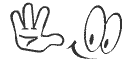                   Türkçe Öğretmeni1-B2-D3-C4-A5-A6-D7-B8-C9-A10-B11-D12-C13-A14-D15-C16-B17-A18-D19-B20-C21-B22-A23-D24-D25-B